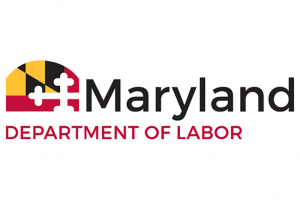                                                 DIVISION OF LABOR AND INDUSTRY                                                               Office of the Commissioner                                                               1100 North Eutaw Street, room 600                                                               Baltimore, Maryland 21201AMUSEMENT RIDE SAFETY ADVISORY BOARD MeetingMonday, October 26, 202010:00 a.m.(Virtual meeting)AGENDA1. Meeting Called to Order – Glenn Fishack, Sr. 2. Introductions3. Approval of the minutes from the Wednesday, March 11, 2019 boardmeeting4. Program Update – Jim Harper5. Regulations-Challenge Courses AdoptionPresentationDiscussion6. Other Business7. Adjournment